ОСП МБДОУ детский сад № 8 «Звёздочка» - детский сад «Солнышко»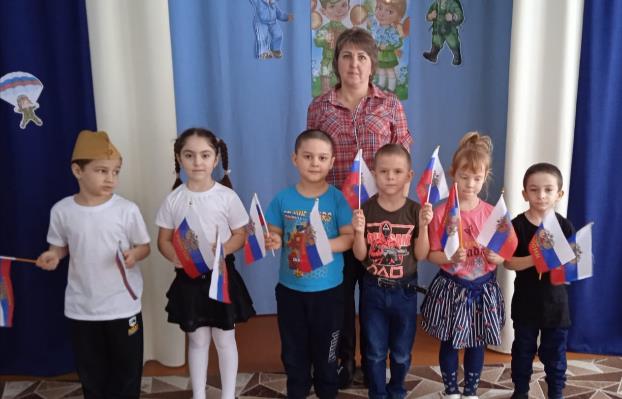 Подготовила и провела воспитатель: Елистратова С.В.Цель: Формировать представления у детей о Российской армии, о воинах, которые охраняют нашу Родину. Способствовать развитию положительных эмоций, чувства взаимопомощи. Задачи: расширение представления о празднике День защитника Отечества; воспитание чувства патриотизма, любви к Родине;  приобщение семьи к здоровому образу жизни и необходимости заниматься физкультурой и спортом; формирование волевых качеств таких как: целеустремленность, выдержку, развитию чувства взаимопомощи, поддержки; создание положительного эмоционального настроя в процессе совместной деятельности. Форма организации деятельности детей: спортивный досуг.Ход мероприятия:Дети заходят в зал под «Марш»
Ведущий: Здравствуйте, дорогие ребята! 23 февраля вся наша страна будет праздновать День защитников Отечества, защитников мира, свободы и счастья. А кто такие защитники Отечества?Ответы детей.Ведущий: Правильно. Защитники Отечества – это наши военные: офицеры и солдаты российской армии. Они стоят на службе и днем и ночью.День нашей армии сегодня! Сильней её на свете нет.Привет защитникам народа! Российской армииДети: Привет!Слава армии любимой! Слава армии родной!Наш солдат отважный, сильный,Охраняет наш покой.Пусть сияет ярко солнце, И пусть пушки не гремят,Мир, людей, страну родную. Защитит всегда солдат.Наша армия родная. И отважна, и сильна.Никому, не угрожая. Охраняет мир она.Оттого мы любим с детства. Этот праздник в феврале.Слава армии Российской. Самой мирной на земле!Мы любим армию свою, Она - большая сила,Она, бесстрашная в бою. Всех недругов разбила.Родная армия сильна, В боях непобедима.На страже родины она. Стоит несокрушимо.Служат в армии солдаты, Подражают им ребята.Мы немного подрастем – Тоже армию пойдем.Ведущий: Сегодня, ребята, наш праздник посвящен 23 февраля. Сегодня мы будем соревноваться в силе, ловкости, быстроте реакции, внимании. И проверим, готовы ли наши мальчики служить в армии.Ведущий: Армейские будни начинаются с зарядки! (Дети выполняют разминку!)
Разминка.
Руки к пяткам, и к плечам,
На колени, и к ушам,
Протянули, покружились,
Руки вниз  остановились.
В стороны, на пояс, вверх.
А теперь веселый смех! (Смеются.)Эстафета «Боевая подготовка»
Добежать до первого обруча, выполнить отжимание 5 раз, во втором – присесть 5 раз, вернуться обратно.  Ведущий: Молодцы, ребята, справились.Ведущий: Ребята, посмотрите  и скажите,  какие  войска  знаете.На  доске показываются картинки:Военно-морского флота (моряки) Военно-воздушных сил (летчики) Воздушно-десантных войск (десантники) Ракетных войск специального назначения (ракетчики) .Ведущий: А какие рода войск вы еще знаете?Дети: танковые, пограничные, медицинские, железнодорожные войска и др. Эстафета «Военный водитель» (6 конусов, 2 руля)
Описание: По команде первые участники бегут змейкой между тремя конусами, в руках держат руль, оббегают флажок на стойке, возвращаются обратно по прямой, передавая руль следующему участнику. Выигрывает команда, которая первая закончит дистанцию. Эстафета. «Минное поле»  Описание: Провести детскую машину за веревочку, объезжая кегли. Сбивать кегли нельзя. Кегли – это мины. (Кто сбил кеглю, начинает эстафету сначала) Ребенок везет детскую машину, объезжая кегли. Дойдя до куба, ребенок оставляет детскую машину, бежит обратно к команде. Далее ребёнок бежит к кубу, берет детскую машину и везет ее, объезжая кегли, обратно к команде.Ведущий. А теперь нам интересно как солдаты отдыхают и проводят свободное время.
Конкурс «Какой я красивый»
Описание: Играют дети, становясь в круг. Друг от друга игроки передают корзинку с вещами, как только музыка заканчивается, игрок у которого в руках корзинка должен достать один предмет и одеть на себя. Чем смешнее будут предметы, тем интереснее.Ведущий: наше армейское многоборье! Я хотела бы проверить ваше внимание! Сейчас я буду задавать вопросы, а вы, если согласны со мной, должны мне отвечать такими словами: «Это мы ребята – бравые солдаты! » Ну, а если не согласны, должны промолчать! Готовы? (Ответы детей.) Тогда начинаем!Проводится игра «Солдат, будь внимателен! ».Кто рано просыпается и быстро умывается?Кто зря не задирается, друзьям помочь старается?Кто вместо риса и котлет, съел за обедом пять конфет?Кто девчонок защищает, малышей не обижает?Кто боится приключений и весёлых развлечений?Кто спортом занимается и дома закаляется?Кто на рыбалке в пруд упал и там всю рыбу напугал?Кто книжки и тетрадки содержит в беспорядке?Кто велосипед сломал и об этом не сказал?Кто мечтает ни много, ни мало дослужиться до генералов?Кто тут хвастался талантом стать певцом и музыкантом?Кто во дворе играл в футбол и забил в окошко гол?Кто в армию пойдёт служить, чтобы всем примером быть?Конкурс «Разминируй мины»По залу раскладываются воздушные шары. Надо лопнуть все шарики.Ведущий: Вы отлично справились с заданиями! Но каким ещё должен быть солдат? Конечно, сообразительным. Ведь, он должен, если нужно, уметь проявить смекалку. Сейчас у нас зарядка для ума. Зарядка для умаОт страны своей в далиХодят в море… (Корабли)Кто там вырулил на взлёт?Реактивный… (Самолёт)К звёздам мчится птица эта,Обгоняет звук… (Ракета)Без разгона ввысь взлетает,Стрекозу напоминает.Отправляется в полетНаш российский… (Вертолет)Гусеницы две ползут,Башню с пушкою везут. (Танк)Эстафета. «Переправа»Описание:  Нужно, перекладывая два обруча, перебраться с одного «берега» на другой – до ориентира, взять обручи в руки и бегом вернуться назад. Передать обручи следующему игроку.
Эстафета: "кенгуру"Описание:  дети закрепляют воздушный шар между коленями и удерживают в таком положении. По сигналу прыгает до кегли, берут шар в руки, бегут назад и передает следующему игроку.Ведущий: В февральский день, морозный деньВсе праздник отмечают.Девчонки в этот славный деньМальчишек поздравляют.Примите поздравления
Скорее от девчат! 1 девочка: Мы не подарим вам цветов – Мальчишкам их не дарят. Девчонки много тёплых слов, У вас в сердцах оставят. 2 девочка: И все преграды на пути, Преодолеть вам дружно! Но вот сначала подрасти, И повзрослеть вам нужно! 3 девочка: С 23 поздравляемНаших будущих мужчин!Будьте смелыми, ребята,Вежливыми без причин.Мам своих вы защищайтеИ девчонок в группе всех.Взрослым делом помогайте,Пусть вас ждёт большой успех!4девочка: Мы мальчишек поздравляемИ здоровья им желаем,Чтоб росли большимиИ защитниками были.Силы, мужества, любви!Ура защитникам страны!Эстафета «Разведчики»Описание: Первый игрок каждой команды встает на четвереньки, и на его спину кладется мешочек с песком (важный груз). Разведчик должен доползти до стойки и вернуться обратно, не потеряв свой груз. Когда игрок вернется на старт, с него снимают мешочек и кладут на спину следующего участника. Разведчик, потерявший груз, выбывает из игры.Ведущий: Ребята, а как вы думаете, какими должны быть солдаты Российской Армии? (Ответы детей.) Они должны быть и смелыми, и выносливыми, и сильными… А помогают им в этом занятия физкультурой и спортом.День солдатский по порядкуНачинается с зарядки!Ну-ка, братцы, подтянитесь. На зарядку становитесь!Проводится «Разминка для будущих воинов».Наши воины идут – раз-два, раз-два.(Ходьба на месте.)В барабаны громко бьют: тра-та-та, тра-та-та.(Имитация игры на барабане.)В море наши корабли: нынче здесь – завтра там!(«Качалочка».)Долго плавали вдали по морям, по волнам!(Круговые движения руками.)Пограничник на посту: «Кто идёт? Кто идёт? »(«Держа автомат», повороты вправо-влево.)Едут танки по мосту: трр-вперёд, трр-вперёд!(«Моторчик».)Над землёю самолёт: у-у, у-у!(Руки в стороны, наклоны вправо и влево.)Разрешён ракетам взлёт: У-ух, у-ух!(Присесть, сложив ладони перед грудью; встать, подняв руки вверх.)Наши пушки точно бьют: Бух, бах! Бух, бах!(Выбрасывание рук вперёд, пальцы сжаты в кулак – «бокс».)Нашей армии – салют! Ура! Ура!(Поднять руки вверх.)Ведущий: А теперь – раз, два – По командам детвора!Хватит разминаться, Пора соревноваться!Эстафета «Доставь важное донесение»Описание: Участники стоят в колонне по одному. На противоположной стороне зала стоит куб, на нем лежит большой конверт. По свистку первые участники бегут, берут конверт, возвращаются назад и отдают конверт вторым. Вторые кладут конверт на место, третьи снова повторяют задание.Ведущий: Молодцы, справились со всеми заданиями, преодолели все препятствия.Ведущий: Мы хотим. Чтоб вы смеялись.Чтоб мечты всегда сбывались.Чтобы детям снились радостные сны.Чтобы утро добрым было.Чтобы мама не грустила.Чтобы в мире не было войны!Ведущий: На этом , ребята, наше праздник закончен.ФОТООТЧЁТ: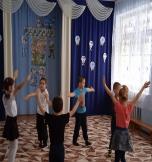 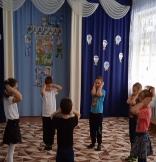 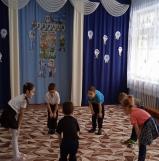 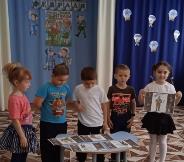 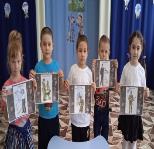 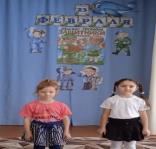 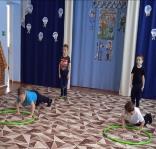 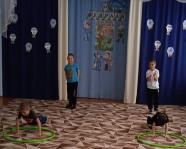 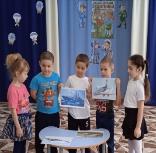 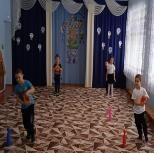 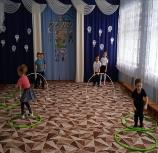 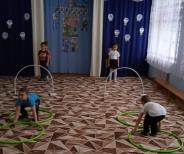 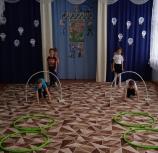 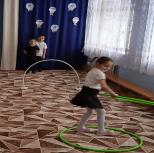 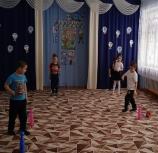 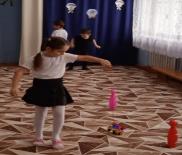 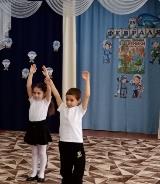 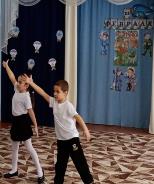 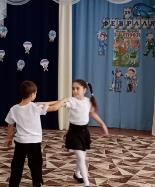 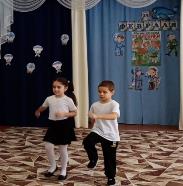 